DESCRIPCIÓN DEL PROYECTO………………………………………………………………………………………..Desarrollo temporal previsto………………………..Ámbito territorialJUSTIFICACIÓNOBJETIVOSGeneralesEspecíficosOperativosGRUPO AL QUE SE DIRIGE EL PROYECTOLOCALIZACIÓN FÍSICAMETODOLOGÍATécnicasEstrategias de intervenciónActuaciones y actividadesOrganización interna y coordinación externaTEMPORALIZACIÓN (PLANNING O CRONOGRAMA DE GANT)RECURSOSMaterialesHumanosMonetariosFinancierosPRESUPUESTO Y COSTO DE EJECUCIÓNEVALUACIÓNDel diagnósticoDel diseñoEjecución o procesoEvaluación de resultadosTÉCNICAS E INSTRUMENTOS1.DESCRIPCIÓN DEL PROYECTO           Este proyecto contiene tres programas destinados a  mujeres  de la comarca del Alto Palancia, que manifiesten dificultades para su integración social, su inserción laboral o necesiten apoyo en su recuperación después de haber sufrido una situación de violencia de género. También este proyecto se dirige a la población en general… AÑADIR Se desarrolla a través de tres programas:Programa de Sensibilización y Prevención de la Violencia de Género, a través de distintas acciones como el “Proyecto El Árbol de las Reflexiones”, video-fórum, charlas, talleres, participación y organización de actividades  en el 8M o el 25N. Exposiciones de arte y concursos. Programa de Acompañamiento “Con la A de Acompañar”. Un acompañamiento a aquellas mujeres que están viviendo o han vivido violencia de género y necesiten apoyo en la realización de algunas tareas de su vida diaria. Programa de Inserción Sociolaboral con itinerarios personalizados en coordinación con otros profesionales y entidades con el objetivo de que las mujeres obtengan un puesto de trabajo que les de autonomía y no abandonen nuestros pueblos. 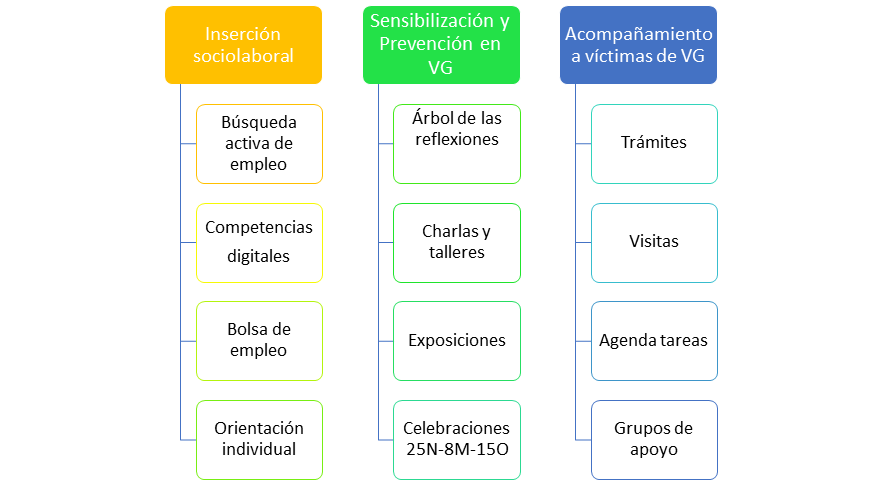 Desarrollo temporal previstoÁmbito territorialEl proyecto se lleva a cabo en la comarca del Alto Palancia en la provincia de Castellón. 2.JUSTIFICACIÓN3.OBJETIVOSGeneralesEspecíficosOperativos4.GRUPO AL QUE SE DIRIGE EL PROYECTO               Siendo el trabajo una de las claves para que una mujer, y especialmente una mujer víctima de violencia de género (en adelante VG) se sienta empoderada y recupere la autoestima y seguridad en sí misma, y clave para su autonomía,  y siendo que en el medio rural la tasa de empleo es muy baja, con una  existente discriminación salarial y poca representación en el mundo empresarial. Cabe añadir que, sigue siendo la mujer la que realiza las tareas de cuidados de personas a cargo y dependientes y las tareas del hogar. Existe también una brecha digital, mayor en las mujeres de las zonas rurales. Este proyecto se dirige “especialmente a aquellas mujeres que dentro del ámbito rural tienen mayores dificultades para su desarrollo económico, social y personal por encontrarse en situación de riesgo de especial vulnerabilidad. Víctimas de violencia de género Responsables de núcleos familiares Mayores de 45Mujeres Jóvenes Mujeres pertenecientes a minorías étnicasMujeres Inmigrantes Mujeres con diversidad funcionalReclusasMujeres Jóvenes sin titulación o baja cualificación.          También este proyecto se dirige a  la población en general. Tratando de sensibilizar, visibilizar, de educar en igualdad y de hacer prevención de la violencia de género a través de nuestro programa de sensibilización y prevención, donde se llevan acciones dirigidas a personas de todas las edades.Siempre destacando a la mujer rural como eje central y motor económico y social. 5.LOCALIZACIÓN FÍSICA           El proyecto se desarrollará en la Comarca del Alto Palancia, Castellón.  Dispondremos de un local en Altura, cedido por el Ayuntamiento y compartido con otras asociaciones.  Durante unas horas tres días semanales, estará abierto a la atención y a la realización  de los cursos del proyecto y distintas actividades. Además contaremos con apoyo de profesionales con lo que poder ofrecer charlas y talleres en los municipios de la comarca. 6. METODOLOGÍATécnicasEstrategias de intervenciónActuaciones y actividadesTalleres para la adquisición de habilidades en la resolución no violenta de conflictosTalleres para la detección de indicadores de posibles situaciones de maltrato.Talleres de formación y orientación para la adquisición de conocimientos, habilidades y destrezas laborales y pre-laboral, dirigidos a las mujeres en paro.Detección información y derivación a los organismos competentes de los casos de maltrato, abusos y situaciones de vulneración de los derechos de las mujeres.Acompañamiento y /o derivación de las víctimas de violencia de género a los organismos competentes, para su correcta atención sanitaria y social.Desarrollo de espacios y encuentros lúdicos, formativos- creativos, para estimular en las mujeres rurales, la cooperación, igualdad de género, la interculturalidad, solidaridad y la creación de redes de apoyo social.Instauración de un “Plan de Voluntariado” para la formación en igualdad y participación de la ciudadanía en las actividadesOrganización interna y coordinación externaLa organización se lleva a cabo con las reuniones semanales, y la planificación de actividades a lo largo del año donde se reparten las tareas para su posterior puesta en  común y posterior realización y evaluación. Se llevan a cabo además reuniones con las socias donde se expone cada una de las acciones que se van diseñando y llevando a la acción. La coordinación externa la realizamos con distintas entidades como el Centro Mujer Rural de Segorbe, y los agentes de Igualdad del Ayuntamiento de Segorbe y Mancomunidad. Además de contar con el apoyo de otros Ayuntamientos o profesionales. 7. TEMPORALIZACIÓN (PLANNING O CRONOGRAMA DE GANTAnexo 1.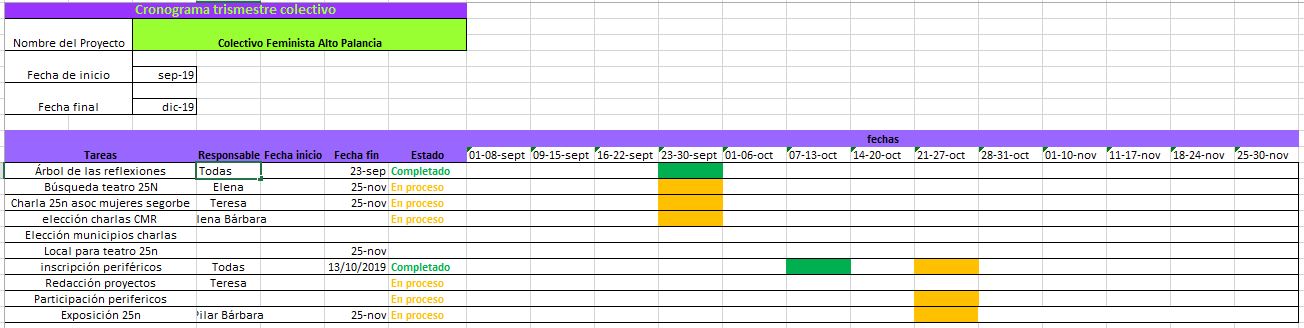 8. RECURSOSMaterialesEs necesario contar con al menos dos ordenadores y una impresora ya que parte de los objetivos es que las mujeres adquieran competencias digitales. Contamos con un local en el municipio de Altura que nos cede el Ayuntamiento y el cual compartiremos con otras asociaciones. No disponemos de página web. HumanosMonetariosFinancieros9. PRESUPUESTO Y COSTO DE EJECUCIÓN10. EVALUACIÓNDel diagnósticoDel diseñoEjecución o procesoEvaluación de resultados11. Técnicas e Instrumentos. 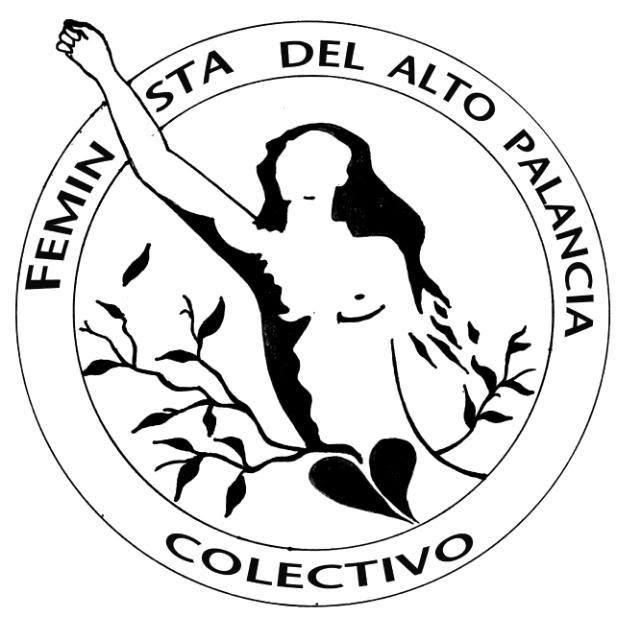 COLECTIVO FEMINISTA ALTO PALANCIAPor un mundo rural vivo y feminista!PROYECTOUn colectivo que nace de la lucha por los derechos de las mujeres rurales, contra las desigualdades y las violencias que sufre a diario. Colectivo Feminista Alto Palancia